Poésie libre en octosyllabes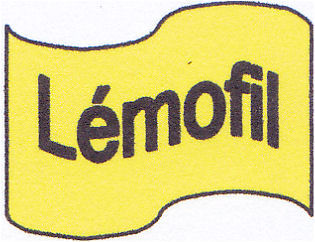 La chaise et l’oieLa chaise me tend ses grands brasPlouf ! Au moment où je m’assois,Je ne tomberai pas plus bas,Là le tapis me reçoit !Je me lève à tous petits pas…Attention à ma robe en soie,Pas de dégâts, taratata !Viens là ma belle et blanche oie.Nous sommes dans la vérandaSublime lieu où l’on festoie…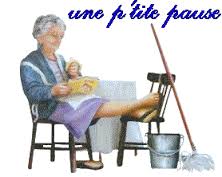 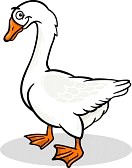 GilMars 2015